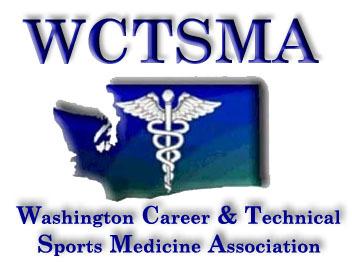 January 10, 2017 (Tuesday, 6 am)BOD Conference Call AgendaPhone number: (888) 617-3400 pw 397051#Members Present: Tom Diimmel, Gary Clinton, Heather Sevier, Larry Howe, Chris Hiatt, Marianna Goheen, Kyanna Brenn, Graysen KaessMembers Absent: Robin Backstrom6:09 am Moved/Seconded/Approved to move into meeting as a whole6:09 am Moved/Seconded/Approved to accept treasurers reportAgenda:Treasurer’s ReportPresidentKey note speakerJake Locker cannot make itStudents working on new speakerHotel Policy notesEmailed out this week for review, will be posted on website when finalizedState ScheduleWorking with convention center to confirm locations and room names/numbersBOD meet at state wrestling tournament to confirm and finalizeTest UpdatesHeather – Med Terms (Jeff Kawaguchi)Tom – Exercise Physiology (Garth)Larry – talk to Joe and Josh on getting A and B section testsTests due March 1stExecutive DirectorWinter leadershipMade money since we were given a great deal on ticketsSpokane 2020Working on finalizing hotel rooms and confirming pricingState 2017Added more rooms at HotelsSponsors – Henry Schein getting lanyards for usUpdate website, forms, look at code of conductCivic engagement dayLarry getting more information on FridayDress in black pants, long sleeve, quarter zips7:15 am Moved/Seconded/Approved to move out of meeting as a whole7:15 am Meeting ended